KENDRIYA VIDYALAYA TFRI JABALPUR SUMMER HOLIDAY HOMEWORKCLASS: IX (2021-22)  SUBJECT: ENGLISH1.	Download the App “NCERT BOOKS” in your desktop/ laptop/mobile. It contains all the ncert books with new syllabus for this   cbse session.2.	BEEHIVE: Read Chapter:1,2 & 3 and write down all the question answers in your holiday homework notebook including comprehension questions, exercise and long answer type questions.3.	POETRY: Recite Poem:1, 2 and write down all the question answers in your holiday homework notebook including comprehension questions, exercise and long answer type questions.4.	MOMENT’S: Read Chapter:1, 2 & 3  and write down all the question answers in your holiday homework notebook including comprehension questions, exercise and long answer type questions.5.	PROJECT WORK (MAPPING): Prepare a chart or Album by collecting historical achievements / popular personalities of Jabalpur. Write short passages about your collection.6. 	WRITING SECTION:	A) Article writing: write down 10 articles in your notebook on the following topics:		1.)Health is wealth		2.)education for women		3.) Unity is strength		4. water conservation		5.) science in modern life		6.) global warming		7.) Do we really need junkfook		8.) Clean India campaign		9.) Time Management		10.)during the Quarantine  Period what changes do you felt within yourself to make  you a better person7.	B) Story Writing:  Write 10 short stories by your own where you are the central character.8. 	After the end of the lockdown period, purchase “All In One” new edition for English and practice grammar i.e Determiners, Preposition, word omission & Error correction.विषय हिंदी  गृहकार्य                                                                       1. - प्रतिदिन 1 पेज सुलेख लिखें |2.- पाठ - 1 (दो बैलों की कथा),पाठ-2 (ल्हासा की ओर ) को ध्यानपूर्वक पढ़े व प्रश्न उत्तर  याद करें |3. - पाठ - 9 (कबीर की साखियाँ), पाठ-10 (वाख ) को ध्यानपूर्वक पढ़े व प्रश्न उत्तर  याद करें |4. – यात्रा-वृतांत के आधार पर तिब्बत की भौगोलिक स्थिति का शब्द-चित्र प्रस्तुत करें | वहां की स्थिति आपके राज्य/शहर से किस          प्रकार भिन्न है चित्रों के माध्यम से प्रस्तुत करें | (चित्र ना मिलने पर आप चित्र बनाकर भी लगा सकते हैं )5.- 6. - निम्नलिखित विषयों पर अनुच्छेद लिखें :-(i) जल संकट   (ii) दूरदर्शन के लाभ तथा हानि   (iii) समाज में फैलता भ्रष्टाचार   (iv) विकास में बाधक जनसंख्या वृद्धि  7. - निम्नलिखित पत्र लिखें :-(i) बस कंडक्टर के दुर्व्यवहार की शिकायत करते हुए मायापुरी डिपो के प्रबंधक को पत्र लिखिए |(ii) आर्थिक सहायता प्राप्त करने के लिए अपने विद्यालय के प्रधानाचार्य को प्रार्थना-पत्र लिखें |(iii) अपने बड़े भाई के विवाह के अवसर पर अपने मित्र को आमंत्रित करते हुए पत्र लिखिए |(iv) आपके छोटे भाई ने आठवीं कक्षा की परीक्षा अच्छे अंको से उत्तीर्ण की है ,उसे बधाई देते हुए पत्र लिखें |8.- निम्नलिखित संवाद लिखें :-      (i) परीक्षा के परिणाम को लेकर दो मित्रों के बीच होने वाले संवाद को लिखें |      (ii) परीक्षा में बढती नक़ल की प्रवृत्ति पर चिंता करते हुए अभिभावकों की बातचीत का संवाद लेखन |      (iii) बढती महंगाई को लेकर दो महिलाओ की बात-चीत का संवाद लेखन | 9.- अपने क्षेत्र से सम्बंधित किसी प्रसिद्ध व्यक्तित्व पर एक निबंध लिखें |10.- अपने स्कूल पर एक स्लोगन लिखें  |SUBJECT: MATHS  Q.1 Define Rational and irrational numbers with examples.Also define terminating and nonterminating repeating decimals.Q.2 Write all the four algebraic identities and also write law of exponents.Q.3 Write the facts for rational and irrational numbers on page 19.Q.4 Express 0.252¯ in the form of p/q, where p and q are integers , q≠0Q.5 Represent  on the number line.Q.6 Simplify the following by rationalizing the denominators: - Q.7 Define with examples :(a) Linear polynomial (b) quadratic polynomial (c) Cubic Polynomial and write degree of the polynomial.Q.8 Define Zeroes of the polynomial. Write Remainder Theorem and its explaination.Q.9 Factorise:-              3 X2 - x – 4Q.10 Using factor Theorem ,factorise the polynomial :    3 X4 +3 x3 – 2x2  - 3x – 3Q. 11 Evaluate using suitable identities:     (999)3                                                                    (102)3PROJECTS1. Write the summary of Chapter of Polynomial on a chart paper.2. Write the summary of Chapter of coordinate geometry on a chart paper.3. Write Euclid’s Axioms and Postulates on a chart paper. Paste picture of Euclid’s.4. Write definition of Similar and Congruent triangles. Draw figures5. Write some properties of Triangles and criteria of congruence of Triangles on a chart paper.6. Draw the picture of Heron’s and write Heron’s formula of area of triangle.7. Draw parallel lines and Transversal and write :-(i) Pair of corresponding angles (ii) Pair of alternate  interior angles (iii) Alternate exterior angles(iv) Interior angles on the same side of the transversal. on chart paper8. Write Summary of chapter Lines and angles.9. Make cards of  formula  of each chapters of class IX Maths.10.Draw square root spiral on the chart paper to show upto. SUBJECT: SOCIAL SCIENCEFind out more about anyone of the revolutionary figures you have read about in the chapter “French Revolution”. Write a short biography of this person.Make Naga Toys by using waste material eg.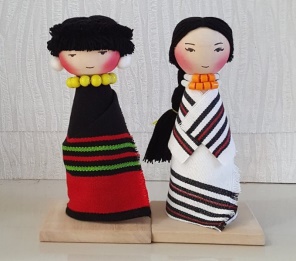 Poster making -Make the poster on the following in relation to your locality-                      ROLL NO 1-20 - a) Famous historical buildings/monumentsROLL NO 21-40- b) Local festivals    Map Skill – In an outline map of India mark the following-Important Rivers (any 4)Natural Vegetation (any 2)Mountain Ranges any (4)On the given outline map of France, locate the following cities
A Bordeaux
B. Paris 
C. NantesMake a college of Historical places and festivals of Nagaland in your EBSB copy ( India- Unity In Diversity)Identify the democratic and non-democratic features of the government.a. People elect their own leaders.b. People have no role in decision making.c. People could not choose or change their leaders.d. The rulers are accountable to the people and fulfil their needs.e. There is no freedom of expression and people do not enjoy fundamental rights.f. One vote one value system.g. Governments of India and USA     7. Explain major physiographic divisions of India with diagram.			सामाजिक विज्ञानं –गृह कार्य  हिंदी माध्यम में 1. "फ्रांसीसी क्रांति" अध्याय में आपने जो क्रांतिकारी  विचारको के बारे में पढ़ा  हैं, उनमें से किसी एक  के बारे में जानकारी इकठा करे  और इस व्यक्ति की एक छोटी जीवनी लिखिए।2.  सामग्री का उपयोग करके नागा खिलौने बनाओ।3. पोस्टर बनानारोल नंबर 1-20 - ए) प्रसिद्ध ऐतिहासिक इमारतें / स्मारकरोल नं 21-40- b) स्थानीय त्योहार4. मैप स्किल - भारत के रूपरेखा मानचित्र में निम्नलिखित को चिह्नित करें-क) महत्वपूर्ण नदियाँ (कोई भी 4)ख) प्राकृतिक वनस्पति (कोई भी 2)ग)  पर्वत (any 4)घ) फ्रांस के दिए गए रूपरेखा मानचित्र पर, निम्नलिखित शहरों को दर्शाए  बोर्डो,  पेरिस,  नैनटेस5. अपनी EBSB कॉपी में नागालैंड के ऐतिहासिक स्थानों और त्योहारों का एक कॉलेज बनाएं (भारत- विविधता में एकता)6. सरकार की लोकतांत्रिक और गैर-लोकतांत्रिक विशेषताओं को पहचानें।-a) लोग अपने ही नेताओं का चुनाव करते हैं।b) निर्णय लेने में लोगों की कोई भूमिका नहीं है।c) लोग अपने नेताओं को चुन या बदल नहीं सकते थे।d) शासक लोगों के प्रति जवाबदेह होते हैं और उनकी जरूरतों को पूरा करते हैं।e) अभिव्यक्ति की स्वतंत्रता नहीं है और लोग मौलिक अधिकारों का आनंद नहीं लेते हैं।f) एक वोट एक मूल्य प्रणाली।g) भारत और अमरीका की सरकारें7. चित्र की सहायता से भारत के प्रमुख भोतिक  विभाजनों की व्याख्या करें।SUBJECT: SANSKRIT10 शलोक अन्वय व अर्थ सहित| 25 अव्यय शब्द अर्थ सहित |1 से 100 तक संख्या शब्द |संधि विच्छेद – स्वर, व्यंजन, विसग्रशब्द रूप – तत, किम एतत, तीनो लिडंग में , अस्मद् युष्मद, शब्द रूप धातुरूप भू,गम,पढ़, सेव , याच पाचो लकार में SUBJECT:SCIENCEPROJECT:Q1. Write the contribution of the following scientist in the study of the cell:Ø Robert hookeØ PurkinjeØ LeeuwenhoekØ Robert brownØ Schleiden and schwannQ2. Written assignment from “FUNDAMENTAL UNIT OF LIFE” AND “MOTION”:Ø 10 very short question answers (1 mark each)Ø 10 short question answers (2 mark each)Ø 10 question answers (3 mark each)Ø 10 question answer (5 mark each)Q3. Prepare 20 MCQs from the chapter “Matter in our surrounding”.Q4. Ice, water and steam are three states of a substance and not different substances. Justify?Q5. What are the main functions of each of the following components?a)	Plasma membraneb)	Mitochondriac)	Nucleusd)	RibosomesQ6. What are the different types of endoplasmic reticulum? Write the function of each.Q7. Namea)	An organelle which has its own genetic materialb)	An organelle rich in digestive enzymes.c)	Nucleic acid present in nucleus.Q8. Which kind of plastid is more common ina)	Roots of the plantb)	Leaves of the plantc)	Flowers and fruitsQ9. Illustrate a plant cell as seen under electron microscope. How is it different from animal cell?Q10. Draw a displacement- time graph for a body moving with uniform velocity?Q11. Identify the kind of motion in the following cases:a)	A car moving with constant speed turning around a curve.b)	An electron orbiting around nucleus.Q12.a)Derive the equation of motion V= u +at, using graphical method.b) A train starting from rest attains a velocity of 72km/hr in 5 minutes, assuming the acceleration is uniform, finda) The accelerationb) The distance travelled by the train for attaining this velocity.Q13. Velocity time graph for the motion of an object in a straight path is a straight line parallel to the time axis.a)	Identify the nature of motion of the body.b)	Find the acceleration of the body.c)	Draw the shape of distance-time graph for this type of motion.Q14.a)	What do you understand by mass of a body?b)	Is mass a scalar or vector? State its SI units.Q15) Lysosomes are known as the suicide bag of the cell. Give reason?Q16) the rate of evaporation of a liquid increases on heating. Explain.Q17) with the help of a labelled diagram, describe in brief an activity to show sublimation of ammonium chloride?Q18) starting from a stationary position, rehan paddles his bicycle to attain a velocity of 6m/s in 30s. then he applies brakes such that the velocity of the bicycle comes down to 4 m/s in the next 5s. calculate the acceleration of the bicycle in both the cases?Q19) compare in tabular form the properties of solids, liquids and gases with respect toi)                Shapeii)             Volumeiii)           Compressibilityiv)            Diffusionv)              Fluidity or rigidityQ20) why evaporation is called surface phenomenon?Q21) name the SI unit of measuring temperature.The boiling point of water is 100OC under atmospheric pressure. Convert this temperature in SI units.Q22) Observe the apparatus given in page 22 fig.2.10  and answer the following questions:a)    Name the apparatus.b)    State one use of the apparatus.c)    State the principle involved in this process.Q23) A bus travels a distance 120km with a  speed of 40km/hr and returns with a speed of 30km/h. calculate the average speed for the entire journey.Q24)a)    What is endoplasmic reticulum?b)    Describe its structure.c)    Name the two types of endoplasmic reticulum.d)    What crucial role does it play in the liver cells of vrtebrates?e)    What is membrane biogenesis?Q25)a)    what is a cell? Why is a cell called the structural and functional unit of life?b)    Why is the plasma membrane called a selectively permeable membrane? Q26) if the mass of the body is doubled what will happen to its acceleration, if the applied force remains constant?Q27)a)    What temperature in kelvin scale is equal to 50Oc?b)    Describe an activity to show that rate of evaporation increases with surface area.c)    State two differences between evaporation and boiling.SOLVE THE PAPER                                                      MM:30Q1. Which organelles other than nucleus contain DNA?                 	             1 mark             	Q2. Name the process which occurs when a drop of Dettol is added to water?                                                                    	                                                                                              1 mark Q3. Draw velocity- time graph, when an object has uniformly accelerated velocity  	                                                                                                                                    1 mark   	Q4. Differentiate between:  	                                                                              2 mark                                                                                                                        a) Prokaryotic and eukaryotic cell b) plant cell and animal cellQ5.Give reasons:-           	                                                                                      2 mark                                                                                                            a) why do we feel comfortable under a fan when we are perspiring?b)Why do wet clothes dry quickly in the sun than in the shade?Q6. A bus decreases its speed from 80Km/hr to 60 Km/h in 5 s. find the acceleration of the bus?                                                                                        2 markQ7. Why are lysosomes known as the “suicide bag of the cell”?       	       2 mark Q8. Explain interconversion of three states of matter with the help of flow chart. Name the process of each conversion?       	                                                3 mark                     	                                                  Q9. Deduce the  following equation of motion:                           	             3 markV2=U2 + 2asS= ut + ½ at2  	Q10.Draw a neat diagram of a plant cell. Label the following parts in the diagram:1)	Cell wall                                                                                                              2)	Nucleus3)	Chloroplast4)	Mitochondria                                                                          3 mark   Q11. Distinguish in tabular form between solids, liquids and gases under the following characteristics:	                                                                5 mark                                               1)	Intermolecular attraction2)	Density3)	Kinetic energy of particles at a given temperatureArrange the following in the increasing order ofa)	Force of attractionb)	DensityIron nail, kerosene, oxygen gasQ12)  state reason for the following:-        	                                        5 marka)	Cell is called as the structural and functional unit of life.b)	Plastids are able to make their own proteinc) 	Plant cells shrink when kept in hypertonic solution.d)	Mitochondria is known as the power house of the cell.e)	What happen when Golgi apparatus is removed from the cell.*****Happy Holidays & Stay Safe*****